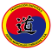 FEDERACIÓN ESPAÑOLA DE ARTES MARCIALES COREANAS Y DISCIPLINAS ASOCIADASFEDERACIÓN ESPAÑOLA DE ARTES MARCIALES COREANAS Y DISCIPLINAS ASOCIADASFEDERACIÓN ESPAÑOLA DE ARTES MARCIALES COREANAS Y DISCIPLINAS ASOCIADASFEDERACIÓN ESPAÑOLA DE ARTES MARCIALES COREANAS Y DISCIPLINAS ASOCIADASFEDERACIÓN ESPAÑOLA DE ARTES MARCIALES COREANAS Y DISCIPLINAS ASOCIADASFEDERACIÓN ESPAÑOLA DE ARTES MARCIALES COREANAS Y DISCIPLINAS ASOCIADASFEDERACIÓN ESPAÑOLA DE ARTES MARCIALES COREANAS Y DISCIPLINAS ASOCIADASCLUB:CLUB:CIUDAD:CIUDAD:NOMBRE DEL MAESTRO:NOMBRE DEL MAESTRO:NOMBRE DEL MAESTRO:Enviar a:Enviar a:fedamc.secretariado@gmail.comfedamc.secretariado@gmail.comfedamc.secretariado@gmail.comfedamc.secretariado@gmail.comfedamc.secretariado@gmail.comfedamc.secretariado@gmail.comNOMBRE1ºAPELLIDO2ºAPELLIDOD.N.IF.NACIMIENTOACTIVIDADWHATSAPPTASA